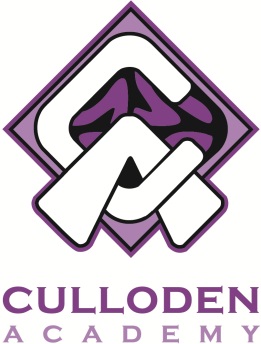 	Rector: Dr J Vance	Depute Rector: Mrs J UrquhartDepute Rector: Mr C D O’Neill	Depute Rector: Mr I Weafer	Depute Rector: Miss V Forrester	Monday 7th February 2022			Keppoch Road		Culloden		INVERNESS		IV2 7JZ		Phone 01463 790851S4 Online Parents’ Evening – Wednesday 16th February 2022Dear parent/guardian,You are invited to make appointments for your child’s S4 Parents’ Evening. These meetings will be booked online, and then held by video meeting rather than in-person at the school. Appointments with teachers will be available between 5.30pm and 8.00pm.To make your appointments please login at: https://parents-booking.co.uk/culloden  
To log in you will need to enter: Your first name and your surnameYour child’s first name, surname and date of birthThe login details you enter must match those we have on record for you.Appointments will be available to book from 6pm on Tuesday 8th February until 6pm on Tuesday 15th February.After you have made your appointments, you can choose to print or e-mail a confirmation.On the day of your appointments, you need to log in at the website address above. You will be able to join the video meeting room 10mins before your appointments are due to begin, where you can wait for your appointment(s).Internet Browser Compatibility:You must use one of the below device and internet browser combinations for the video meeting technology to work:Apple iPhone/iPad (iOS 11+): SafariAndroid phone/tablet: Chrome or FirefoxLinux computer: Chrome or FirefoxMicrosoft Surface: Chrome or FirefoxMac computer: Safari, Chrome or FirefoxWindows computer: Chrome, Firefox or Edge (Chromium)Troubleshooting TipsIf you cannot log in please contact the school office.The email address field entered is used to send your appointment confirmation. If you have problems logging in, it will not be because of the e-mail address you entered.If you are unable to book at home, please contact the school office for help.Kind regards,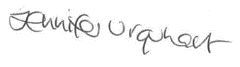 Mrs J UrquhartDepute Head Teacher